ROCA LIBRE DE FRACKING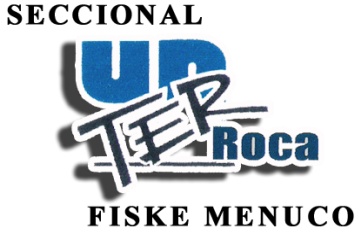 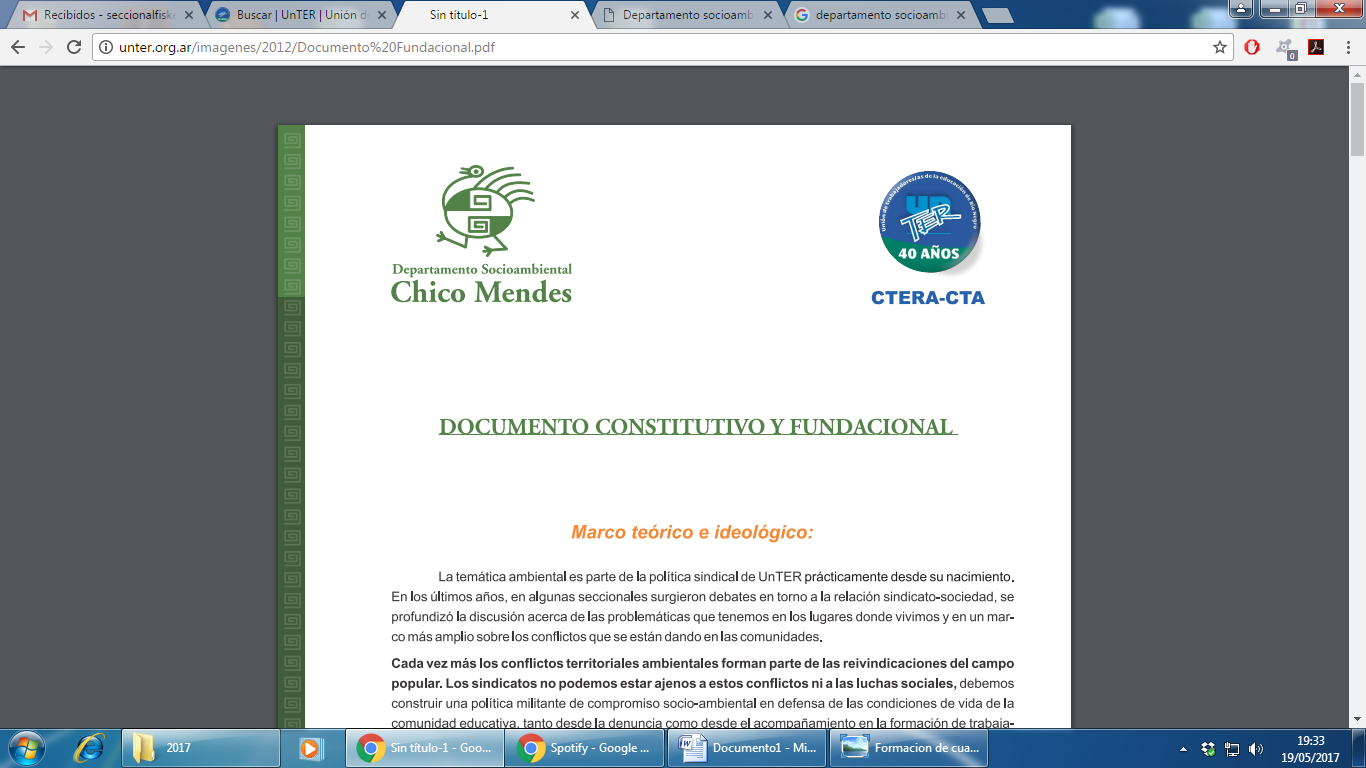 SUMATE CON TU FIRMAPOR UN MUNICIPIO LIBRE DE FRACKING “CUIDEMOS NUESTRO FUTURO TOMANDO BUENAS DECISIONES EN EL PRESENTE”APELLIDO Y NOMBREDIRECCIÓNNº de D.N.I.FIRMA